OSNOVNA ŠKOLA NIKOLE TESLEGRAČACDatum: 13.6.2017.g.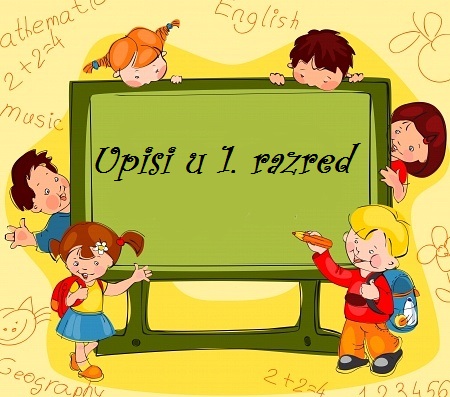 OBAVIJEST ZA RODITELJE BUDUĆIH PRVAŠIĆAKonačan upis budućih prvašića održat će se u prostorijama škole (kod pedagogice) u terminu od  19. lipnja do 21. lipnja 2017.g.  od 8,30 do 12,00.Sa sobom ponijeti kopiju domovnice i rodnog lista.         Pedagogica: Marica Luštica